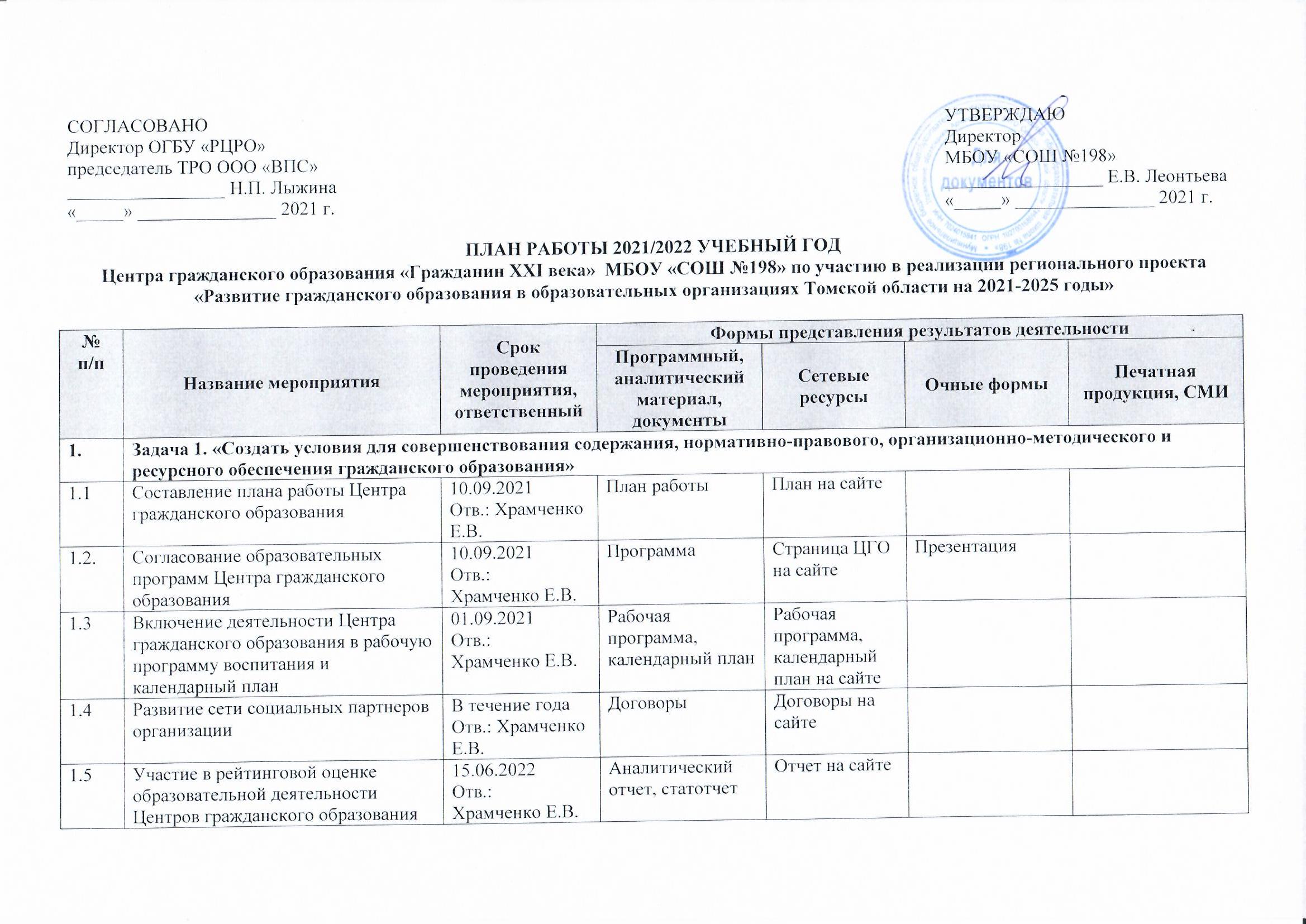 Задача 2. «Способствовать развитию правовой и политической культуры обучающихся, активной гражданской позиции, гражданской ответственности, ученического самоуправления и расширению конструктивного участия в принятии решений, затрагивающих их права и интересы»Задача 2. «Способствовать развитию правовой и политической культуры обучающихся, активной гражданской позиции, гражданской ответственности, ученического самоуправления и расширению конструктивного участия в принятии решений, затрагивающих их права и интересы»Задача 2. «Способствовать развитию правовой и политической культуры обучающихся, активной гражданской позиции, гражданской ответственности, ученического самоуправления и расширению конструктивного участия в принятии решений, затрагивающих их права и интересы»Задача 2. «Способствовать развитию правовой и политической культуры обучающихся, активной гражданской позиции, гражданской ответственности, ученического самоуправления и расширению конструктивного участия в принятии решений, затрагивающих их права и интересы»Задача 2. «Способствовать развитию правовой и политической культуры обучающихся, активной гражданской позиции, гражданской ответственности, ученического самоуправления и расширению конструктивного участия в принятии решений, затрагивающих их права и интересы»Задача 2. «Способствовать развитию правовой и политической культуры обучающихся, активной гражданской позиции, гражданской ответственности, ученического самоуправления и расширению конструктивного участия в принятии решений, затрагивающих их права и интересы»2.1Реализация образовательной программы Центра гражданского образованияВ течение годаОтв.:Храмченко Е.В.ПрограммаПрограммаПроведение занятийПубликация в СМИ2.2Разработнический семинар «Организация образовательных событий региональной сети Центров гражданского образования»15.12.2021Отв.:Храмченко Е.В.ЗаявкаУчастие в семинаре2.3Проведение семинара по теме деятельности Центра гражданского образованияВ течение годаОтв.:Храмченко Е.В.ПрограммаИнформация на сайтеПроведение семинара2.3.Проведение цикла обучающих практико-ориентированных занятий для членов Управляющих советов01.10-30.11.2021Отв.: Храмченко Е.В.Аналитический отчет, журналПрограмма на сайте, пост-релизПроведение занятий2.4Участие родителей и обучающихся в вебинарах по подготовке общественных управляющих01.10-30.11.2021Отв.: Храмченко Е.В.Заявка2.5Участие в Антинаркотической акции «Родительский урок»Октябрь 2021Отв.:Храмченко Е.В.Заявка о мероприятииПроведение мероприятия2.6Участие в Антинаркотической акции «Школа правовых знаний»Ноябрь 2021Отв.:Храмченко Е.В.Заявка о мероприятииПроведение мероприятия2.7Разработка и проведение муниципальной деловой игры, посвященной принятию Конституции РФДекабрь 2021Отв.:Храмченко Е.В.Лобанова А.Ю.Разработка положенияПоложение на сайте РЦОПроведение мероприятияПубликация информации на сайте ОО и сети Вконтакте2.8Организация открытого образовательного события Региональной сети Центров гражданского образования. Подготовка и проведение историко-патриотической игры «Вечная слава героям»15.02–15.04.2022Отв.:Храмченко Е.В.Лобанова А.Ю.Положение, аналитический отчёт Положение на сайтеПроведение событияПубликация в СМИ2.9Участие в открытых образовательных событиях Региональной сети Центров гражданского образования15.02–15.04.2022Отв.:Храмченко Е.В.ЗаявкаУчастие в событии2.10Участие в Антинаркотической акции «Думай до, а не после»Март 2022Отв.:Храмченко Е.В.Заявка о мероприятииПроведение мероприятия2.11Участие в мероприятиях, приуроченных к Международному дню борьбы с наркоманиейМай 2022Отв.:Храмченко Е.В.Заявка о мероприятииПроведение мероприятияЗадача 2. «Привлечь обучающихся, детско-взрослое сообщество к реализации социально значимых инициатив, проектов, участию в добровольческом/волонтерском движении»Задача 2. «Привлечь обучающихся, детско-взрослое сообщество к реализации социально значимых инициатив, проектов, участию в добровольческом/волонтерском движении»Задача 2. «Привлечь обучающихся, детско-взрослое сообщество к реализации социально значимых инициатив, проектов, участию в добровольческом/волонтерском движении»Задача 2. «Привлечь обучающихся, детско-взрослое сообщество к реализации социально значимых инициатив, проектов, участию в добровольческом/волонтерском движении»Задача 2. «Привлечь обучающихся, детско-взрослое сообщество к реализации социально значимых инициатив, проектов, участию в добровольческом/волонтерском движении»Задача 2. «Привлечь обучающихся, детско-взрослое сообщество к реализации социально значимых инициатив, проектов, участию в добровольческом/волонтерском движении»3.1Участие в создании банка кейсов актуальных социальных проблем / задач от представителей органов власти разного уровня по направлениям (молодежная политика, культура, образование, спорт и т.д.)01.08–15.09.2021Отв.:Храмченко Е.В.Предложение в банкРазмещение на сайте ссылки на банк 3.2Размещение информации на странице Центра на официальном сайте организации (не менее 2 раз в месяц), ведение статистики посещения и просмотровВ течение годаОтв.:Храмченко Е.В.Документы, новости3.3Размещение информации в группе Центра в социальной сети ВКонтакте (не менее 2 раз в неделю)В течение годаОтв.:Храмченко Е.В.Документы, новости3.4Участие в региональном этапе Всероссийской олимпиады школьников по вопросам избирательного права и избирательного процесса09.12.2021Отв.:Храмченко Е.В.ЗаявкаУчастие в олимпиаде3.5Участие в вебинаре «Метод проектов: эффективные технологии и лучшие практики. Механика проведения регионального этапа Всероссийской акции «Я – гражданин России»»15.02.2022 Отв.:Храмченко Е.В.Заявка на семинарПаспорт проекта3.6Участие в областном этапе Всероссийской акции «Я – гражданин России»01.02-29.04.2022Отв.:Храмченко Е.В.Паспорт социального проектаОткрытая защита проекта3.7Участие в Областном молодёжном форуме гражданских инициатив «Россия – это мы!»: конкурс социальных проектов «Сезон проектов»Апрель 2022Отв.:Храмченко Е.В.ЗаявкаВидеороликПостерная сессия (защита проекта)3.8Участие в региональном конкурсе профессионального мастерства «Классный классный руководитель»Май 2022Отв.:Храмченко Е.В.Заявка, конкурсные материалы Участие в конкурсе3.9Участие в региональном конкурсе педагогических работников «Воспитать человека»Май 2022Отв.:Храмченко Е.В.Заявка, конкурсные материалы Участие в конкурсе